Практическая работа «Самолет»№ЗаданиеСпособ выполненияИллюстрация1Запустить Blender. Включить режим редактированияTab.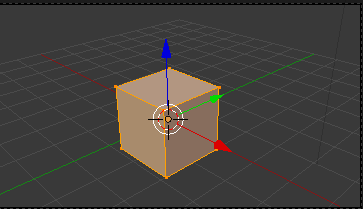 2Из куба сделать прямоугольный параллелепипедИспользуем клавишу S для изменения размеров куба: по оси X – 3,0; по оси Y-1,5; Z-0,5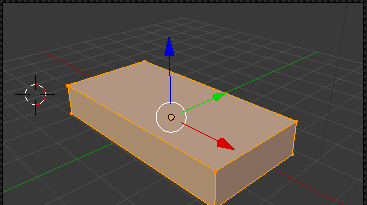 3Отобразить вершины прячущиеся за передниеНажмите на кнопку  Visible Selection не выходя из режима редактирования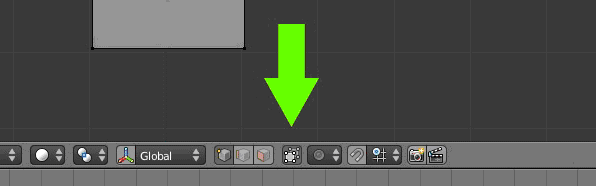 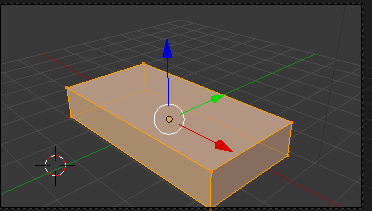 4Выделить ребраНажмите клавишу выделения ребра и поочередно выделяйте ребра при зажатой клавише shift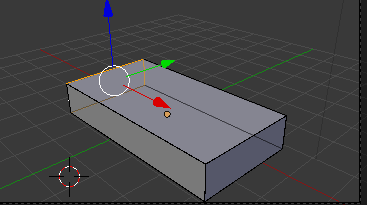 5Включить инструмент Extrude и вытянуть переднюю часть впередСпециальная кнопка на панели Mesh Tools окна кнопок: Extrude или с помощью горячей клавиши E (англ. буква).Вытягиваем при зажатой клавише ctrl.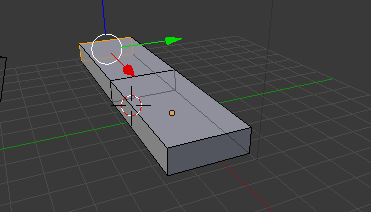 6Сузить вершину в конусНажать клавишу S и, удерживая клавишу ctrl , перемещать мышь до тех пор пока размер верхней части не будет равен 0,1.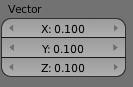 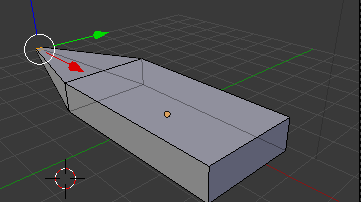 7Создать верхнюю часть самолета и хвост.Повторить п.5,6,7.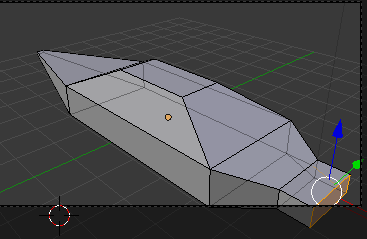 8Создать крылья.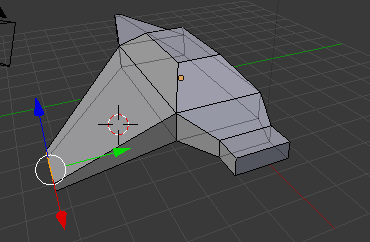 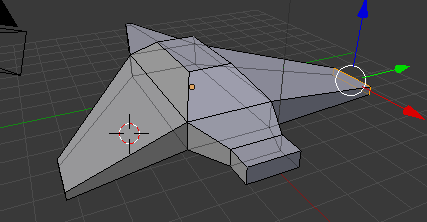 9Переключиться на вид из камеры0 на NumLock10Сохранить файлF2